– Že več kot 220 let – Šola s tradicijo –Št. : Datum: VLOGA ZA SUBVENCIONIRANJE ŠOLSKE PREHRANEPodpisani_________________________________________________                                                 (starši, zakoniti zastopnik)                                                    (naslov, prebivališče)uveljavljam pravico do pridobitve  subvencioniranih sredstev za šolsko prehranoza mojega otroka_______________________________________________ ,                                                                  (ime in priimek) ki v šolskem letu ____________ obiskuje ________ razred OŠ Cerkvenjak-  Vitomarci.Seznanjen sem z namenom in načinom pridobivanja podatkov in se s tem strinjam.K vlogi prilagam kopijo Odločbe o otroškem dodatku in dovoljujem, da šola uporabi te podatke za namen subvencioniranja šole v naravi.Podpis staršev ali zakonitih zastopnikov otroka: ______________________________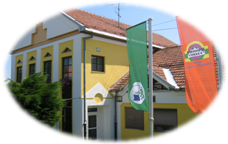 OSNOVNA ŠOLA CERKVENJAK – VITOMARCICerkvenjak 242236 CERKVENJAK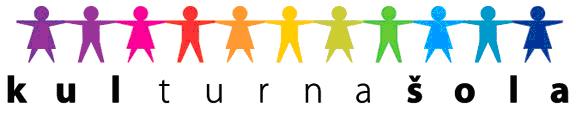 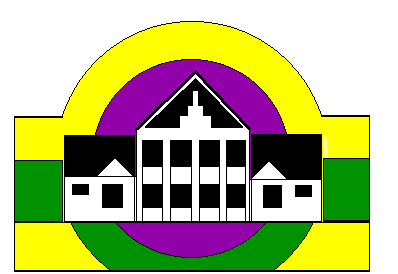 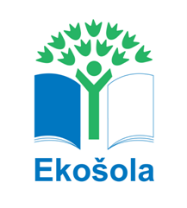 